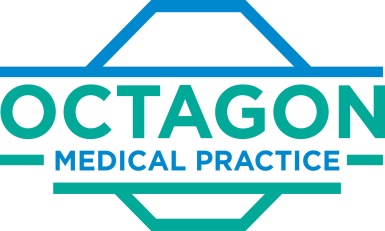 Late Night Surgery ChangesPlease be advised that we are making some changes to our late night opening schedule in the coming months.  Our usual late night is held on a Monday, however, due to Dr availability, and Bank Holidays, we are changing the late night to a Wednesday on the dates detailed below.Please note these surgeries are for pre-booked routine appointments only. FebruaryWednesday 26th February (instead of Monday 24th) March Wednesday 18th March (instead of Monday 16th)AprilWednesday 8th April (instead of Monday 6th)Wednesday 15th April (instead of Monday 13th)Wednesday 29th April (instead of Monday 27th)MayWednesday 13th May (instead of Monday 11th)Wednesday 27TH May (instead of Monday 25th)JuneWednesday 3RD June (instead of Monday 1st)Wednesday 24th June (instead of Monday 22nd) Please note, the pharmacy will be opening on Monday nights as per usual, with the exception of Bank Holidays when they will be closed.Alexandra MackenziePractice Lead